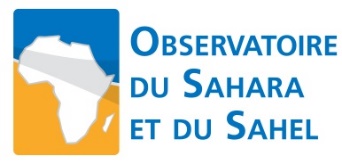 Réseau d’Experts sur« La Gestion de l’eau au Maghreb »Formulaire d’adhésionJe soussigné(e), …………………………………………………………………………………………………, après avoir pris connaissance de la charte du Réseau d’Experts sur la « Gestion de l’Eau au Maghreb », soumets ma candidature pour y adhérer, en tant que membre actif et m’engage à respecter, en cas d’acceptation de ma candidature, toutes les dispositions de la Charte.Informations personnelles du candidatNom  : ………………………………………………………………………………………………………………………………….Prénom : ………………………………………………………………………………………………………………………………………………Qualification (diplôme et spécialité): …………………………………………………………………………………………………………….Fonction : …………………………………………………………………………………………………………………………………………….Organisme : …………………………………………………………………………………………………………………………………………Adresse : ……………………………………………………………………………………………………………………………………………..Code postal, Ville, Pays:………………………………………………………………………………………………………………………..Téléphone (y/c code international du pays):…………………………………………………………………………………………Email : ………………………………………………………………………………………………………………………………………………….Skype : …………………………………………………………………………………………………………………………………………………Affiliation à un autre réseau professionnel ?_______. Si oui, nom et domaines d’actions du Réseau : ……………………………………………………………………………………………………………………………………………………………….……………………………………………………………………………………………………………………………………………………………………………………………………………………………………………………………………………………………………………………….A retourner le Formulaire de demande d’adhésion dûment rempli à l’adresse plateforme@oss.org.tn en joignant les pièces suivantes :un Curriculum Vitæ du candidat selon le format téléchargeable;la Charte du réseau avec la mention manuscrite « Lue et Approuvée ».Fait à ______________________, le ____________________. 2020.Signature: